Комитет по стандартам ВОИС (КСВ)Пятая сессияЖенева, 29 мая – 2 июня 2017 г.проект повестки дняДокумент подготовлен СекретариатомОткрытие пятой сессииВыборы Председателя и двух заместителей ПредседателяПринятие повестки дняСм. настоящий документ.Отчет об обследовании использования стандартов ВОИССм. документ CWS/5/2.Решение Генеральной Ассамблеи ВОИС, принятое на ее 48-й сессии в отношении КСВ, включая вопросы Повестки дня в области развитияСм. документ CWS/5/3.Расширение стандарта ВОИС ST.96 в целях включения в него схемы расширяемого языка разметки (XML-схема) для произведений, авторы которых неизвестны («произведения-сироты»), и географических указаний См. документ CWS/5/4.Отчет о ходе выполнения задания № 41 Целевой группой по XML для ПС  См. документ CWS/5/5.Пересмотр стандарта ВОИС ST.26
	См. документ CWS/5/6.Рекомендации об обеспечении перехода от стандарта ВОИС ST.25 к стандарту ВОИС ST.26
	См. документ CWS/5/7.Презентация, посвященная разработке программного средства для стандарта ВОИС ST.26Новый стандарт ВОИС в области обмена данными о правовом статусе патентов между ведомствами промышленной собственности
		См. документ CWS/5/8.Новый стандарт ВОИС по ведомственному досье патентных документов, опубликованных патентным ведомством См. документ CWS/5/9.Отчет о ходе разработки нового стандарта ВОИС по электронной обработке изменяющихся и мультимедийных знаков	См. документ CWS/5/10.Отчет о ходе выполнения задания № 50 Целевой группой по части 7См. документ CWS/5/11.Отчет об обследовании систем нумерации заявок и приоритетных заявок, использовавшихся в прошлом ведомствами промышленной собственности См. документ CWS/5/12.Вопросник, посвященный случаям продления охраны промышленной собственности
	См. документ CWS/5/13.Стандартизация имен заявителей
	См. документ CWS/5/14.Разработка задания на выработку рекомендаций относительно веб-услуг в области информации и документации ПС
	См. документ CWS/5/15.Разработка задания на выработку рекомендаций относительно национальных и региональных патентных реестров
	См. документ CWS/5/16.Разработка задания на выработку требований для электронного визуального представления образцов
	См. документ CWS/5/17.Отчет о годовых технических отчетах (ГТО)
	См. документ CWS/5/18.Отчет Международного бюро об оказании технической консультационной и практической помощи в целях укрепления потенциала ведомств промышленной собственности в связи с мандатом КСВ
	См. документ CWS/5/19.Рассмотрение программы работы и перечня заданий КСВСм. документ CWS/5/20.Резюме ПредседателяЗакрытие сессииСессия будет открыта в понедельник, 29 мая 2017 г., в 10 ч. 00 м. в штаб-квартире ВОИС, 34 шмен де Коломбет, Женева (Зал заседаний A).[Конец документа]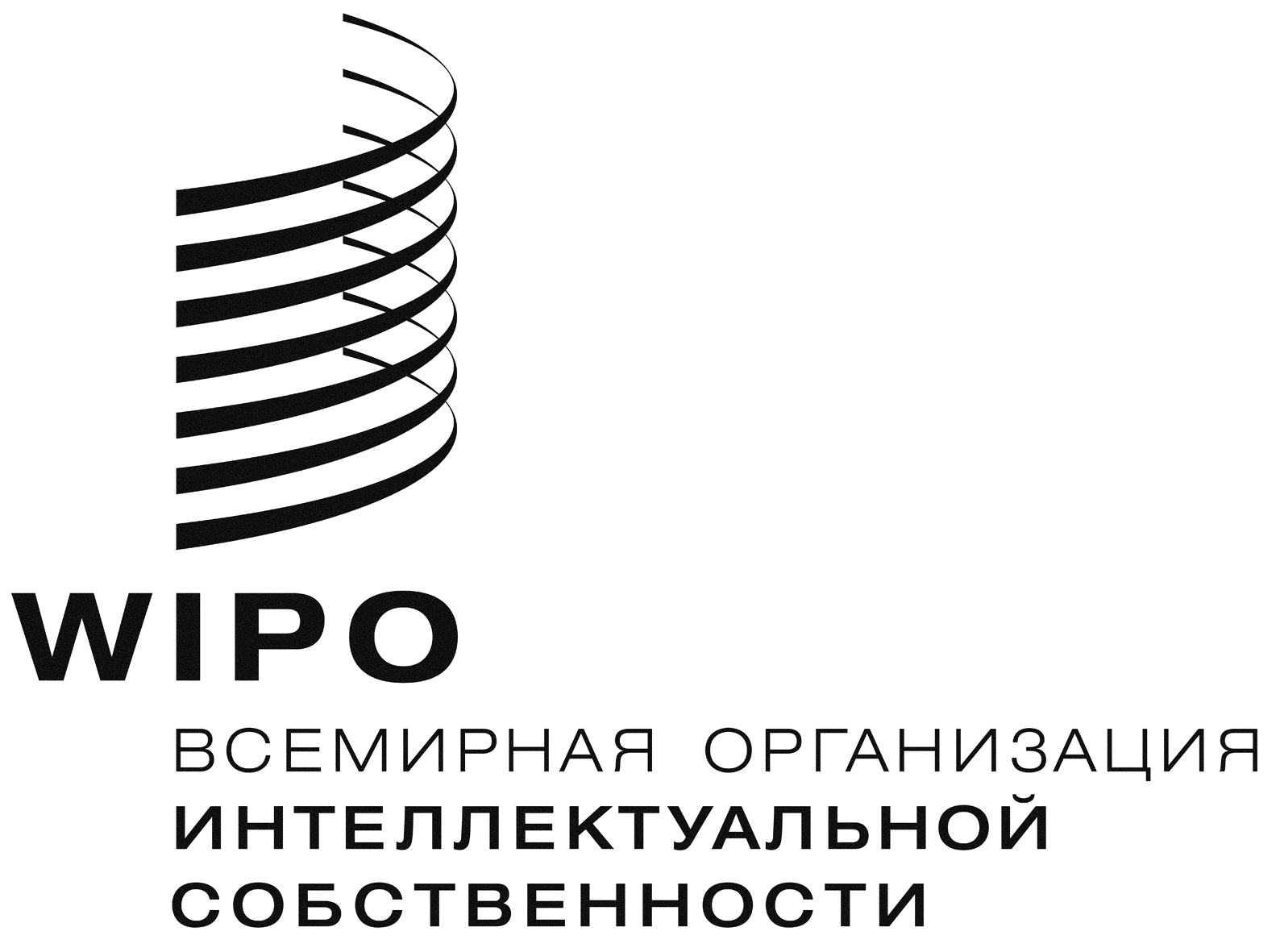 Rcws/5/1 PROV.2    cws/5/1 PROV.2    cws/5/1 PROV.2    оригинал:  английскийоригинал:  английскийоригинал:  английскийдата:  12 апреля 2017 г.дата:  12 апреля 2017 г.дата:  12 апреля 2017 г.